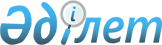 О признании утратившими силу некоторых постановлений Восточно-Казахстанского областного акиматаПостановление Восточно-Казахстанского областного акимата от 20 августа 2020 года № 288. Зарегистрировано Департаментом юстиции Восточно-Казахстанской области 24 августа 2020 года № 7482
      Примечание ИЗПИ.

      В тексте документа сохранена пунктуация и орфография оригинала.
      В соответствии со статьей 27 Закона Республики Казахстан от 6 апреля 2016 года "О правовых актах", Законом Республики Казахстан от 25 ноября 2019 года "О внесении изменений и дополнений в некоторые законодательные акты Республики Казахстан по вопросам оказания государственных услуг", Восточно-Казахстанский областной акимат ПОСТАНОВЛЯЕТ:
      1. Признать утратившими силу некоторые постановления Восточно-Казахстанского областного акимата согласно приложению к настоящему постановлению.
      2. Управлению туризма и внешних связей Восточно-Казахстанской области в установленном законодательством Республики Казахстан порядке обеспечить:
      1) государственную регистрацию настоящего постановления в территориальном органе юстиции;
      2) в течение десяти календарных дней после государственной регистрации настоящего постановления направление его копии на официальное опубликование в периодические печатные издания, распространяемые на территории области;
      3) размещение настоящего постановления на интернет-ресурсе акима Восточно-Казахстанской области после его официального опубликования.
      3. Контроль за исполнением настоящего постановления возложить на заместителя акима области по вопросам индустриализации и инвестиций.
      4.Настоящее постановление вводится в действие по истечении десяти календарных дней после дня его первого официального опубликования. Перечень некоторых постановлений Восточно-Казахстанского областного акимата, утративших силу:
      1. Постановление Восточно-Казахстанского областного акимата от 2 сентября 2015 года № 224 "Об утверждении регламентов государственных услуг в сфере туризма" (зарегистрированное в Реестре государственной регистрации нормативных правовых актов за номером 4161, опубликованное в информационно-правовой системе "Әділет" от 21 октября 2015 года,  в газетах "Дидар" от 27 октября 2015 года, от 29 октября 2015 года, "Рудный Алтай" от 26 ноября 2015 года, от 28 октября 2015 года).
      2. Постановление Восточно-Казахстанского областного акимата от 10 февраля 2016 года № 26 "О внесении изменений в постановление Восточно-Казахстанского областного акимата от 2 сентября 2015 года № 224 "Об утверждении регламентов государственных услуг в сфере туризма" (зарегистрированное в Реестре государственной регистрации нормативных правовых актов за номером 4407, опубликованное в информационно-правовой системе "Әділет" от 5 мая 2016 года,  в газетах "Дидар" от 11 марта2016 года, "Рудный Алтай" от 5 марта 2016 года).
      3. Постановление Восточно-Казахстанского областного акимата от 23 июня 2016 года № 185 "О внесении изменения в постановление Восточно-Казахстанского областного акимата от 2 сентября 2015 года № 224 "Об утверждении регламентов государственных услуг в сфере туризма" (зарегистрированное в Реестре государственной регистрации нормативных правовых актов за номером 4608, опубликованное в информационно-правовой системе "Әділет" от 8 августа 2016 года,  в газетах "Дидар", "Рудный Алтай" от 11 августа 2016 года).
      4. Постановление Восточно-Казахстанского областного акимата от 7 февраля 2019 года № 26 "О внесении изменений в некоторые постановления Восточно-Казахстанского областного акимата" (зарегистрированное в Реестре государственной регистрации нормативных правовых актов за номером 5731, опубликованное в эталонном контрольном банке нормативных правовых актов Республики Казахстан от 18 февраля 2019 года, в газетах "Дидар", "Рудный Алтай" от 16 февраля 2019 года).
      5. Постановление Восточно-Казахстанского областного акимата от 2 мая 2019 года № 134 "О внесении изменения в постановление Восточно-Казахстанского областного акимата от 2 сентября 2015 года № 224 "Об утверждении регламентов государственных услуг в сфере туризма" (зарегистрированное в Реестре государственной регистрации нормативных правовых актов за номером 5910, опубликованное в эталонном контрольном банке нормативных правовых актов Республики Казахстан от 15 мая 2019 года, в газетах "Дидар", "Рудный Алтай" от 23 мая 2019 года).
      6. Постановление Восточно-Казахстанского областного акимата от 25 ноября 2019 года № 398 "О внесении изменения в постановление Восточно-Казахстанского областного акимата от 2 сентября 2015 года № 224 "Об утверждении регламентов государственных услуг в сфере туризма" (зарегистрированное в Реестре государственной регистрации нормативных правовых актов за номером 6327, опубликованное в эталонном контрольном банке нормативных правовых актов Республики Казахстан от 5 декабря 2019 года, в газетах "Дидар", "Рудный Алтай"  от 7 декабря 2019 года).
      7. Постановление Восточно-Казахстанского областного акимата от 23 июня 2016 года № 186 "Об утверждении регламента государственной услуги "Выписка из государственного реестра туристских маршрутов и троп" (зарегистрированное в Реестре государственной регистрации нормативных правовых актов за номером 4614, опубликованное в эталонном контрольном банке нормативных правовых актов Республики Казахстан от 3 августа 2016 года, в газетах "Дидар", "Рудный Алтай"  от 11 августа 2016 года).
					© 2012. РГП на ПХВ «Институт законодательства и правовой информации Республики Казахстан» Министерства юстиции Республики Казахстан
				
      Аким Восточно-Казахстанской области

Д. Ахметов
Приложение к постановлению 
Восточно-Казахстанского 
областного акимата 
от "20 " августа 2020 года 
№ 288